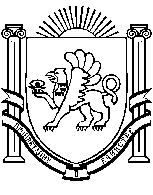 РЕСПУБЛИКА    КРЫМ                                                                    РАЗДОЛЬНЕНСКИЙ    РАЙОН                                                                                              БЕРЕЗОВСКИЙ   СЕЛЬСКИЙ    СОВЕТ52  заседание 1 созыва  РЕШЕНИЕ27.09.2017 г.                        с. Березовка                                   №  449 О рассмотрении представлений прокуратуры № 15/2-2017 от 25.08.2017 года «Об устранении нарушений в сфере дорожной деятельности» и № 15/2-2017 от 12.09.2017 «Об устранении нарушений законодательства в сфере использования муниципального имущества»           Рассмотрев представление прокуратуры Раздольненского  района от 25.08.2017 года № 15/2-2017 «Об устранении нарушений в сфере дорожной деятельности» и № 15/2-2017 от 12.09.2017 «Об устранении нарушений законодательства в сфере использования муниципального имущества», заслушав информацию Назар А.Б. ( информация прилагается) Березовский сельский совет РЕШИЛ:1.Представления прокуратуры Раздольненского района от 25.08.2017 года № 15/2-2017 «Об устранении нарушений в сфере дорожной деятельности» и от 12.09.2017 № 15/2-2017 «Об устранении нарушений законодательства в сфере использования муниципального имущества» удовлетворить. 2.  За допущенные нарушения требований федерального законодательства привлечь к дисциплинарной ответственности в виде замечания главу администрации Березовского сельского поселения Назар Андрея Богдановича.3. Настоящее решение вступает в силу со дня его принятия. 4.  Решение опубликовать на сайте администрации Березовского сельского поселения Раздольненского района Республики Крым (http://berezovkassovet.ru/ )       5. Контроль исполнения настоящего решения оставляю за собой.Председатель сельского совета 						А.Б.НазарИнформация по Представлению прокуратуры Раздольненского района от 25.08.2017 года № 15/2-2017 «Об устранении нарушений в сфере дорожной деятельности Администрация Березовского сельского поселения информирует о принятых мерах к устранению выявленных нарушений закона: Рассмотрение представления прокуратуры Раздольненского района за № 15/2-2017 исх от 25.08.2017 проведено на 52 заседании Березовского сельского совета 1 созыва 27.09.2017 при участии помощника прокурора Раздольненского района Корубцова Н.С.Приняты меры по устранению указанных в представлении нарушений законодательства и недопущении аналогичных нарушений в дальнейшей деятельности.С целью оформления правоустанавливающей документации на дороги местного значения Березовского сельского поселения, проводится работа с кадастровой организацией ООО «КрымРиэлт Сервис» по постановке дорог муниципального значения на государственный кадастровый учет. После завершения кадастровых работ будет проведена государственная регистрация прав на указанное имущество в Едином государственном реестре недвижимости.В соответствии с внесенными изменениями в муниципальную Программу «Содержание автомобильных дорог общего пользования, находящихся в собственности муниципального образования Березовское сельское поселение Раздольненского района Республики Крым на 2016-2018 годы» выполнены работы по организации дорожного движения и технической паспортизации автодорог местного значения в полном объеме.Председатель Березовского сельского совета-глава администрации Березовского СП			                  А.Б.НазарИнформация по Представлению прокуратуры Раздольненского района от 12.09.2017 года № 15/2-2017«Об устранении нарушений законодательства в сфере использования муниципального имущества»Администрация Березовского сельского поселения информирует о принятых мерах к устранению выявленных нарушений закона: Рассмотрение представления прокуратуры Раздольненского района за № 15/2-2017 исх от 12.09.2017 «Об устранении нарушений законодательства в сфере использования муниципального имущества» проведено на 52 заседании Березовского сельского совета 1 созыва 27.09.2017 при участии помощника прокурора Раздольненского района Корубцова Н.С.Приняты меры по устранению указанных в представлении нарушений законодательства и недопущении аналогичных нарушений в дальнейшей деятельности.С целью оформления правоустанавливающей документации на объекты централизованного водоснабжения (водопроводы с. Березовка и с. Нива) проводится работа по постановке земельных участков, на которых расположены данные объекты на государственный кадастровый учет и проведение государственной регистрация прав на указанное имущество в Едином государственном реестре недвижимости, что позволит в дальнейшем надлежащим образом провести процедуру заключения концессионного соглашения о передаче во владение и пользование коммунальной инфраструктуры.Председатель Березовского сельского совета-глава администрации Березовского СП			                  А.Б.Назар